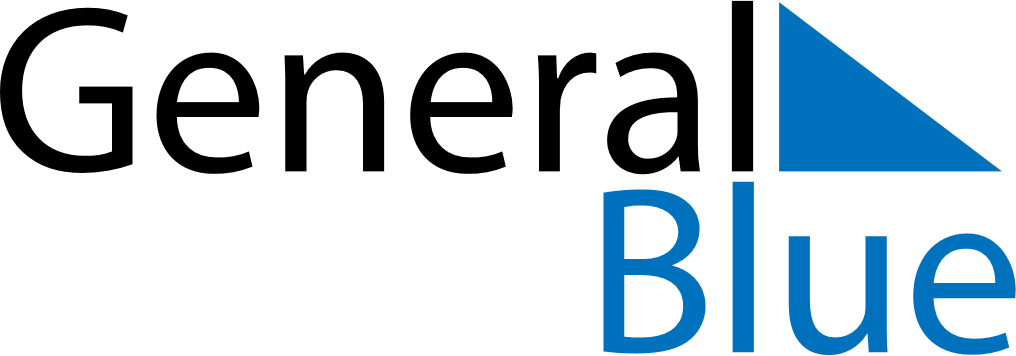 April 2028April 2028April 2028BurundiBurundiSundayMondayTuesdayWednesdayThursdayFridaySaturday12345678Ntaryamira Day9101112131415161718192021222324252627282930